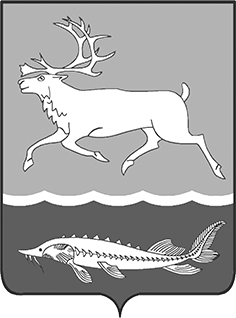 МУНИЦИПАЛЬНОЕ ОБРАЗОВАНИЕ «СЕЛЬСКОЕ ПОСЕЛЕНИЕ КАРАУЛ»ТАЙМЫРСКОГО ДОЛГАНО-НЕНЕЦКОГО МУНИЦИПАЛЬНОГО РАЙОНАГЛАВА сельского поселения КАРАУЛПОСТАНОВЛЕНИЕот «05» июля 2017г.	               № 08-П О поощрении жителей сельского поселения Караул в связи с празднованием «Дня рыбака»На основании Положения «О наградах и поощрениях муниципального образования «Сельское поселение Караул», утвержденного Решением Совета сельского поселения Караул от 28.03.2007г. № 112, ходатайства Руководителя Администрации сельского поселения Караул, за добросовестный труд,  большой вклад в сохранение и развитие рыболовства, как традиционной отрасли хозяйствования коренных малочисленных народов Таймыра и в связи с  празднованием «Дня рыбака»ПОСТАНОВЛЯЮ:1. Наградить Почётной грамотой Главы сельского поселения Караул:Тоги Михаила Вьюевича, рыбака ООО «Северная гавань», жителя            п. Байкаловск; Яптунэ Иванеса Ивановича, рыбака ИП Яптунэ И.И., жителя п. Усть-Порт;Яптунэ Павла Эдивича, пенсионера, жителя п. Носок;Гулеева Виктора Викторовича, рыбака СПРА «Воронцово», жителя                 п. Воронцово;Панова Юрия Андреевича, рыбака СХА «Заря», жителя с. Караул.2. Наградить Благодарностью Главы сельского поселения Караул: Сидоркова Александра Ивановича, рыбака ООО «Северная гавань», жителя п.Байкаловск;Тоги Дмитрия Михайловича, рыбака ООО «Северная гавань», жителя п. Байкаловск;Зайцева Александра Михайловича, рыбака СПРА «Воронцово», жителя п. Воронцово;Гулеева Андрея Викторовича, рыбака – любителя, жителя                                       п. Воронцово;Яр Артура Лепповича, рыбака СХА «Заря», жителя п. Носок;Яптунай Тимура Палывича, рыбака СХА «Заря», жителя п. Носок;Ямкина Антона Андреевича, рыбака СРПХ «Заря», жителя п. Усть-Порт;Фефелова Максима Сергеевича, рыбака ООО «Северная гавань», жителя с. Караул;Джумаева Станислава Веллиевича, рыбака СХА «Заря», жителя                           с. Караул.Начальнику финансового отдела Администрации сельского поселения Караул (Эспок Н.П.) профинансировать расходы на мероприятие в сумме 5000 (пять тысяч) рублей, главному бухгалтеру муниципального казенного учреждения «Центр по обеспечению хозяйственного обслуживания» сельского поселения Караул (Адельгужина Р.А.) выдать денежные средства в подотчет Гмырко Е.П.Опубликовать настоящее постановление в Информационном вестнике «Усть - Енисеец» и на официальном сайте сельского поселения Караул.Контроль за выполнением данного постановления оставляю за собой.Глава сельского поселения Караул					Д.В. Рудник